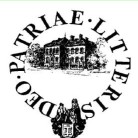 WNIOSEKdla absolwentów ósmej klasy szkoły podstawowejProszę o przyjęcie mnie do I Liceum Ogólnokształcącego z Oddziałami Dwujęzycznymi im. Tomasza Zana we Wschowie (Proszę wypełnić drukowanymi literami)do klasy o profilu:I wybór:…………………………………………………………………………………………………………………………. II wybór:…………………………………………………………………………………………………………………………. Kandydat:Absolwent szkoły podstawowej …………………………………………………………………………………….Nazwisko, pierwsze i drugie imię……………………………………………………………………………….Data i miejsce urodzenia.........................................................................................................................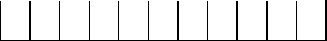 ......................................................................................................................................................................( ulica )	( nr domu )	( województwo )Dane rodziców/opiekunów prawnych kandydata: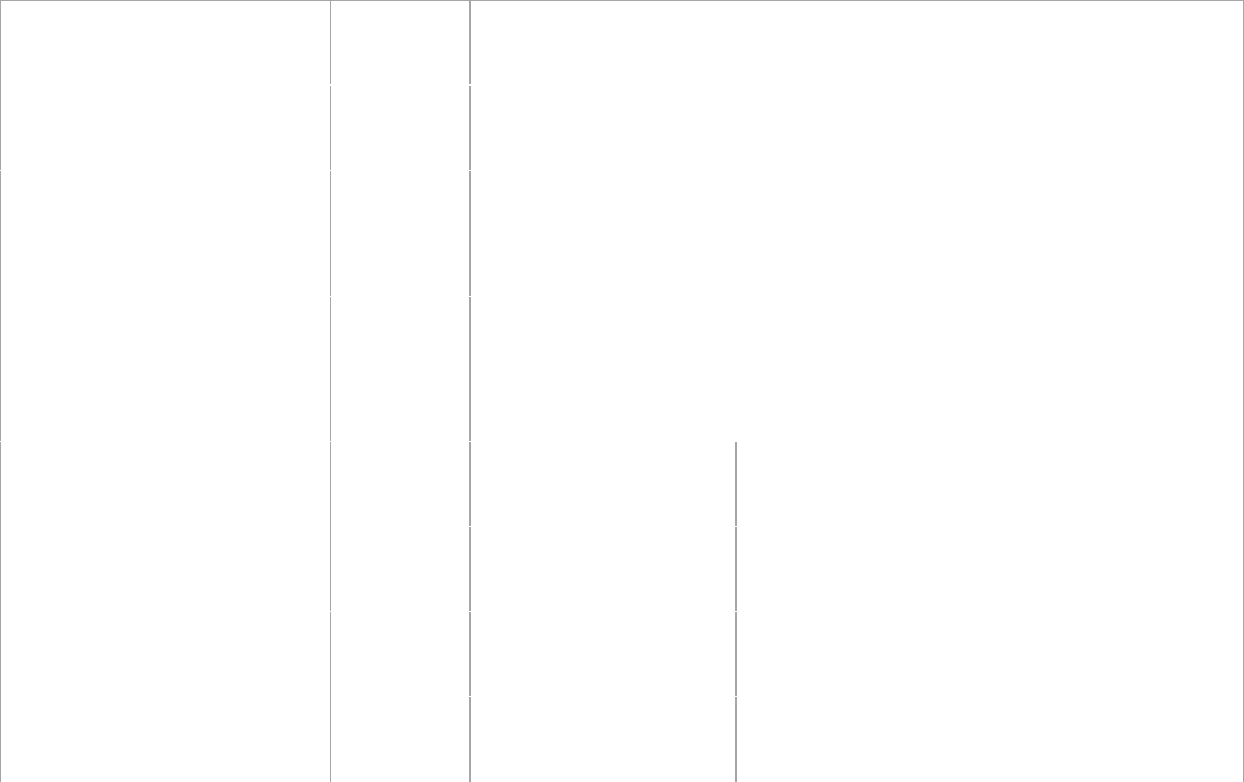 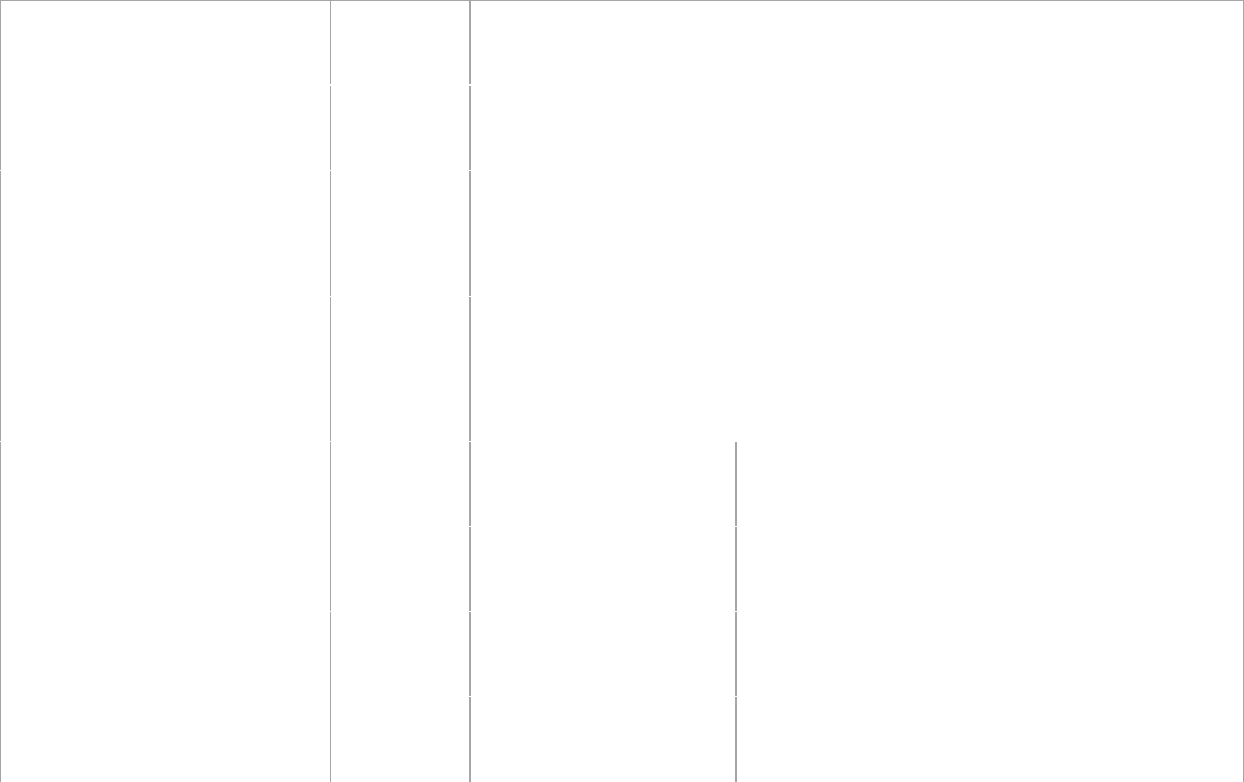 W razie przyjęcia mnie do szkoły chcę uczyć się następującego języka obcego, niewiodącego, pod warunkiem utworzenia grupy (podkreśl wybrany wariant):- język niemiecki		- język hiszpański 		- język łacińskiW przypadku wyboru klasy humanistycznej chcę należeć do grupy (pod warunkiem jej utworzenia) (podkreśl wybrany wariant):- dziennikarskiej 		- prawniczejDeklaruję udział w zajęciach lekcyjnych (podkreśl wybrany wariant):- religia 	- etyka 	- religia i etyka 	- żadne z podanychDeklaruję udział w zajęciach wychowania do życia w rodzinie (podkreśl wybrany wariant):- tak 		- nieW przypadku składania wniosku o przyjęcie do większej ilości szkół, kandydat proszony jest o wskazanie ich kolejności od najbardziej do najmniej preferowanych:………………………………………………………………………………..………………………………………………………………………………..………………………………………………………………………………..Do podania załączam:………………………………………………………………………………..………………………………………………………………………………..………………………………………………………………………………..Wykaz dokumentów, które należy załączyć do podania:świadectwo ukończenia szkoły podstawowejzaświadczenie o wynikach egzaminu ósmoklasisty,dwie fotografie podpisane na odwrocie,inne dokumenty ( m.in. zaświadczenia potwierdzające szczególne osiągnięcia).1Informacje dotyczące przetwarzania danych osobowychAdministratorem moich danych osobowych oraz dziecka jest I Liceum Ogólnokształcące z Oddziałami Dwujęzycznymi we Wschowie; ul. Matejki 1, 67-400 WschowaKontakt z inspektorem Ochrony Danych jest możliwy pod adresem: iod@odoplus.plPodanie danych osobowych jest dobrowolne, ale niezbędne w celu rekrutacji na podstawie przepisów prawaDane osobowe będą przetwarzane w związku z rekrutacją,Szczegółowa klauzula informacyjna dotycząca przetwarzania danych osobowych znajduje się na stronie internetowej szkoły w zakładce RODO............................................    .........................................         ...........................................    ( miejscowość i data )                        ( podpis ucznia )	               (podpisy rodziców / opiekunów)1Zgodnie z art. 150 Ustawy z dnia 14 grudnia 2016 r. Prawo Oświatowe( dzień – miesiąc – rok )( miejscowość )3.PESEL4.Adres  miejsca  zamieszkania  kandydata  .................................................................................................Adres  miejsca  zamieszkania  kandydata  .................................................................................................( miejscowość – kod )( miejscowość – kod )